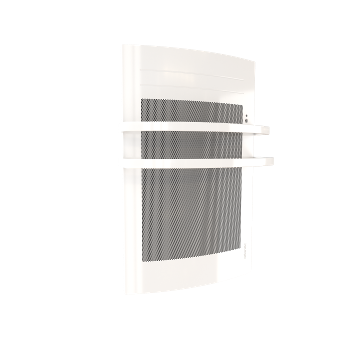 RADIATEURS SECHE-SERVIETTESEMOTION BARRES 4Les émetteurs électriques seront de marque Thermor, modèle EMOTION BARRES 4, type radiateur sèche-serviettes électrique de 500W avec 2 barres pour poser les serviettes. Ces modèles permettent de gagner en intégration avec une largeur optimisée de 47cm. Les appareils seront équipés d’une régulation électronique numérique à compensation de dérive, de précision 0,1°C. Leur coefficient d’aptitude sera égal à 0,1. Ils seront équipés d’un boîtier digital à touches tactiles ayant les fonctions suivantes :Programmation intégrée personnalisableDétection automatique de présenceDétection automatique d’ouverture et de fermeture des fenêtres, avec une allure hors-gel lorsque la fenêtre est ouverteConsommation énergétique :Indicateur de consommation visuel (échelle de couleur sur le boîtier)Estimation de la consommation en kW et eurosVerrouillage possible des commandes et paramètres par code PINAccès restreint activable facilement pour : Brider la température à une température maximale de 23°CEnclencher la fonction anti-chauffe compulsive Sécuriser l’accès au menu expert par code PINLa désactivation sera rendue possible par la réinitialisation du produitLes radiateurs sèche-serviettes EMOTION BARRES 4 intégreront le système anti-salissures Process (ASP) et Fil Pilote 6 ordres compatible avec les systèmes de programmation centralisée.Ils pourront être rendus pilotables à distance grâce à l’association interface + bridge cozytouch. Les émetteurs seront NF Électricité Performance - Catégorie 3 étoiles, Classe II et 
IP 24.